LINH SÔN PHAÙP BAÛO ÑAÏI TAÏNG KINHTAÄP 172CHUYEÅN  KINH  HAØNH ÑAÏO  NGUYEÄNVAÕNG  SANH  TÒNH  ÑOÄ PHAÙP  SÖÏ  TAÙNSOÁ  1979HOÄI VAÊN HOÙA GIAÙO DUÏC LINH SÔN ÑAØI BAÉC XUAÁT BAÛNSỐ 1979CHUYỂN KINH HÀNH ĐẠO NGUYỆN VÃNG SINH TỊNH ĐỘPHÁP SỰ TÁNQUYỂN THƯỢNGSa-moân Thieän Ñaïo taäp ghi. Phuïng thænh Töù thieân vöông Vaøo thaúng trong ñaïo traøng Phuïng thænh Sö töû Vöông Sö töû cuõng khoù gaëpThaân phaán taán aùo loâng Chuùng ma ñeàu tan heát Hoài ñaàu thænh Phaùp söVaøo thaúng thaønh Nieát-baøn.Töïa raèng: Troäm nghó Ta-baø nhaø löûa roäng lôùn voâ bieân, saùu tình chen ôû. Ñeâm ñen mòt muø khoâng maét, tueä chieáu chöa saùng, keû daãn ñaïo voâ phöông. Choán ñaát cheát neùm mình quanh quaån tôùi lui, nôi soùng daøi xieát maø gôûi maïng giao thaàn naøo ai cöùu ñöôïc! Nay bao traàn kieáp voâ cuøng vöôït khoûi, choán meânh moâng naøy bieát ngaøy naøo ñöôïc duyeân may. Tröôùc ñaàu bôø Ñöùc Haûi Nhö Lai cho ñeán Thích-ca ngaøy nay, chö Phaät ñeàu nöông hoaèng theä, bi trí song haønh chaúng boû haøm tình maø ba luaân khaép hoùa. Song ta voâ minh chöôùng naëng chaúng gaëp Phaät ra ñôøi, daãu coù sinh cuõng nhö vaät bò che uùp. Thaàn quang ñoàng chieáu chaúng phaân bieät töù sinh. Loøng töø khaép che ñeàu nhôø phaùp nhuaän. Tuy chìm trong nöôùc phaùp daøilaâu nhöng do ngoan khoå taäp töôùng, nhaân löûa ñoäc töùc thôøi laïi coøn kính ngöôõng, mong ñaáng Ñaïi Bi aân naëng, trí hueä thaám khaép ruoäng thaân ngaàm giuùp maàm ñaïo taêng tröôûng, Töø bi phöông tieän baøy giaùo tuøy nghi tuyeân noùi, khuyeân nieäm Di-ñaø veà Tònh ñoä. Ñaát thì caùc baùu saùng ngôøi chieáu nhau, nöôùc ñöùc laéng trong aûnh hoa lung linh suoát thaáu. Laàu baùu chaäp chuøng chieáu thaàn quang. Röøng caây ruû chuoãi, gioù nheï troãi khuùc, hoa ñaøi nghieâm trang khoe baøy caùc hieám laï. Nôi Thaùnh chuùng ñoàng ôû, saùng hôn ngaøn maët trôøi. Thaân thì saéc vaøng roøng, ñeïp ñeõ uy nghieâm, tôùi lui ñeàu ñi treân khoâng trung voâ ngaïi. Neáu luaän veà y baùo thì vöôït hôn ñaát hö khoâng möôøi phöông ñeàu khoâng khaùc. Phaøm Thaùnh phöông khaùc nhôø nguyeän maø sinh ñeán nöôùc aáy, cuøng ñöôïc Baát thoaùi. Chæ vì Nhö Lai kheùo leùo goàm khuyeân boán loaøi boû coõi Ta-baø vui sinh veà Cöïc laïc, chuyeân xöng danh hieäu goàm tuïng kinh Di-ñaø. Muoán khieán bieát nôi trang nghieâm aáy maø chaùn coõi khoå kia, ba nhaân naêm nieäm ñeàu heïn, chaùnh phuï boán tu, saùt-na khoâng döøng nghæ. Ñeâm coâng nghieäp naøy maø khaép thí haøm linh, khi baùo maõn thì cuøng sinh veà nöôùc aáy.Phaøm muoán vì mình vì ngöôøi laäp ñaïo traøng tröôùc phaûi trang hoaøng nhaø cöûa thieát baøy toân töôïng, bình hoa. Chuùng khoâng caàn nhieàu ít, ñeàu taém goäi maëc aùo saïch vaøo ñaïo traøng nghe phaùp. Neáu muoán môøi baäc toân tuùc vaø nhieàu ngöôøi cuøng taùn trôï thì moïi ngöôøi cuøng ngoài, moãi ngöôøi ñeàu thaép höông raûi hoa ñi nhieãu moät voøng roài y phaùp maø ñaùnh trieäu thænh.Vui Ban-chu Tam-muoäi (nguyeän vaõng sinh). Ñaïi chuùng ñoàng taâm chaùn ba coõi (vui voâ cuøng).Vui Ban-chu Tam-muoäi (nguyeän vaõng sinh). Tam ñoà döùt haún, nguyeän khoâng teân (vui voâ cuøng).Ba coõi nhaø löûa khoù nöông (nguyeän vaõng sinh).Nhôø nguyeän löïc Phaät ñeán Taây phöông (vui voâ cuøng).Vui Ban-chu Tam-muoäi (nguyeän vaõng sinh). Nguyeän baùo töø aân luoân ghi nhôù (vui voâ cuøng).Ñaïi chuùng caàm hoa cung kính ñöùng (nguyeän vaõng sinh). Tröôùc thænh Di-ñaø vaøo Ñaïo traøng (vui voâ cuøng).Vui Ban-chu Tam-muoäi (nguyeän vaõng sinh). Khoâng xa hoaèng nguyeän ñoùn ñuùng luùc (vui voâ cuøng).Quaùn AÂm Theá Chí traàn sa chuùng (nguyeän vaõng sinh). Theo Phaät nöông hoa maø vaøo hoäi (vui voâ cuøng).Vui Ban-chu Tam-muoäi (nguyeän vaõng sinh). Quaùn AÂm tay tieáp vaøo hoa ñaøi (vui voâ cuøng).Voâ thaéng trang nghieâm Thích-ca Phaät (nguyeän vaõng sinh).Nhaän con loøng thaønh vaøo ñaïo traøng (vui voâ cuøng).Vui Ban-chu Tam-muoäi (nguyeän vaõng sinh). Naùt thaân caûm taï ôn Thích-ca (vui voâ cuøng).Nöôùc aáy trang nghieâm Ñaïi haûi chuùng (nguyeän vaõng sinh). Theo Phaät nöông hoa vaøo Ñaïo traøng (vui voâ cuøng).Vui Ban-chu Tam-muoäi (nguyeän vaõng sinh). Giuùp Phaät thaàn hoùa ñoä chuùng sinh (vui voâ cuøng).Möôøi phöông haèng sa Phaät duoãi löôõi (nguyeän vaõng sinh). Chöùng con phaøm phu sinh An laïc (vui voâ cuøng).Vui Ban-chu Tam-muoäi (nguyeän vaõng sinh). Bi taâm lôïi vaät, ñaïi Bi taâm (vui voâ cuøng).Tuûi theïn traàn sa ñaïi Bi taâm (nguyeän vaõng sinh). Nhaän con loøng thaønh vaøo Ñaïo traøng (vui voâ cuøng).Vui Ban-chu Tam-muoäi (nguyeän vaõng sinh). Chuyeân taâm Tònh ñoä heïn Phaät tröôùc (vui voâ cuøng).Moãi moãi Nhö Lai ñaïi haûi chuùng (nguyeän vaõng sinh). Töø Phaät nöông hoa vaøo Ñaïo traøng (vui voâ cuøng).Vui Ban-chu Tam-muoäi (nguyeän vaõng sinh).Ñeàu laø vaõng sinh taêng thöôïng duyeân (vui voâ cuøng).Phaät sai hai möôi laêm vò Boà-taùt (nguyeän vaõng sinh). Trong moïi luùc thöôøng ñeán hoä nieäm (vui voâ cuøng).Vui Ban-chu Tam-muoäi (nguyeän vaõng sinh).Ñeàu khieán vaøo thaúng thaønh Nieát-baøn (vui voâ cuøng).Phaät sôï chuùng sinh boán ma chöôùng (nguyeän vaõng sinh). Chöa ñeán Cöïc laïc ñoïa tam ñoà (vui voâ cuøng).Vui Ban-chu Tam-muoäi (nguyeän vaõng sinh). Tröïc taâm thaät haønh Phaät ñeán ñoùn (vui voâ cuøng).Chuùng con nay caûm taï aân saâu (nguyeän vaõng sinh). Nhaän con loøng thaønh ñeán nhaäp hoäi (vui voâ cuøng).Vui Ban-chu Tam-muoäi (nguyeän vaõng sinh). Taâm taâm chuyeân chuù thoaùt Ta-baø (vui voâ cuøng).Nöôùc aáy Di-ñaø caùc Thaùnh chuùng (nguyeän vaõng sinh). Bình ñaúng cuøng ñeán ngoài ñaïo traøng (vui voâ cuøng).Vui Ban-chu Tam-muoäi (nguyeän vaõng sinh).Ñaïo traøng Thaùnh chuùng thaät khoù gaëp (vui voâ cuøng).Chuùng con ñaûnh leã hoäi Di-ñaø (nguyeän vaõng sinh). Khaép raûi höông hoa ñoàng cuùng döôøng (vui voâ cuøng).Vui Ban-chu Tam-muoäi (nguyeän vaõng sinh).AÙnh saùng Di-ñaø nhieáp ngöôøi vaõng sinh (vui voâ cuøng).Ñoái Phaät Di-ñaø hoäi Nieát-baøn (nguyeän vaõng sinh). Ñeàu taïm phaùt nguyeän thænh hoa ñaøi (vui voâ cuøng).Vui Ban-chu Tam-muoäi (nguyeän vaõng sinh).Cöûa Cöïc laïc trang nghieâm ñeàu roäng môû (vui voâ cuøng).Vui Ban-chu Tam-muoäi (nguyeän vaõng sinh). Chuyeân taâm nieäm Phaät ngoài hoa ñaøi (vui voâ cuøng).Vui Ban-chu Tam-muoäi (nguyeän vaõng sinh). Nöông hoa vaøo thaúng khoâng nghi ngaïi (vui voâ cuøng).Chuùng con ñoàng taâm thænh cao toøa (vaõng sinh vui). AÂn caàn trí aûnh noùi toân kinh (vaõng sinh vui).Khoù nghó baøn (vaõng sinh vui). Döôùi röøng Song thoï (vaõng sinh vui) Thaät khoù nghó (vaõng sinh vui).Thôøi ñaïo traøng thaät raát khoù gaëp (vaõng sinh vui). Voâ thöôøng nhanh choùng maïng khoù döøng (vaõng sinh vui).Khoù nghó baøn (vaõng sinh vui) - Döôùi röøng Song thoï (vaõng sinh vui) Thaät khoù nghó (vaõng sinh vui).Nghieäp ñaïo tröôùc maét ngöôøi ngöôøi thaáy (vaõng sinh vui) - Ñeàu do ba ñoäc laøm nhaân duyeân (vaõng sinh vui).Khoù nghó baøn (vaõng sinh vui) - Döôùi röøng Song thoï (vaõng sinh vui) Thaät khoù nghó (vaõng sinh vui).Tuy ñöôïc thaân ngöôøi luoân aùm ñoän (vaõng sinh vui) - Tham saân taø kieán chuyeån hoaøi hoaøi (vaõng sinh vui).Khoù nghó baøn (vaõng sinh vui) - Döôùi röøng Song thoï (vaõng sinh vui) Thaät khoù nghó (vaõng sinh vui).Ngaøy ñeâm buoàn baõ khoâng tænh ngoä (vaõng sinh vui) - Laïi nhaân troâi noåi trong tam ñoà (vaõng sinh vui).Khoù nghó baøn (vaõng sinh vui) - Döôùi röøng Song thoï (vaõng sinh vui) Thaät khoù nghó (vaõng sinh vui).Boãng maø luaân hoài tröôøng kieáp khoå (vaõng sinh vui) - Di-ñaø Tònh ñoä luùc naøo nghe (vaõng sinh vui).Khoù nghó baøn (vaõng sinh vui) - Döôùi röøng Song thoï (vaõng sinh vui) Thaät khoù nghó (vaõng sinh vui).Ñaïi chuùng ñoàng loøng thænh cao toøa (vaõng sinh vui) - Vì ñoä quaàn sinh chuyeån phaùp luaân (vaõng sinh vui).Khoù nghó baøn (vaõng sinh vui) - Döôùi röøng Song thoï (vaõng sinh vui) Thaät khoù nghó (vaõng sinh vui).Chuùng con chuù taâm vui nghe phaùp (vaõng sinh vui) - Tay caàmhöông hoa thöôøng cuùng döôøng (vaõng sinh vui).Khoù nghó baøn (vaõng sinh vui) - Döôùi röøng Song thoï (vaõng sinh vui) Thaät khoù nghó (vaõng sinh vui).Ñaïi chuùng caû ñaïo traøng cuøng chí taâm kính leã Nam-moâ thöôøng truï Phaät.Ñaïi chuùng caû ñaïo traøng cuøng chí taâm kính leã Nam-moâ thöôøng truï Phaùp.Ñaïi chuùng caû ñaïo traøng cuøng chí taâm kính leã Nam-moâ thöôøng truï Taêng.Kính baïch ñaïi chuùng Ñaïo traøng ai naáy chuù taâm chaép tay cuùi ñaàu quy maïng kính leã Boån sö Thích-ca Phaät, quaù hieän vò lai caùc Theá Toân. Sôû dó quy y Phaät, vì Phaät laø cha laønh cuûa chuùng sinh cuõng laø duyeân may taêng thöôïng ra ñôøi, keå coâng ñöùc Ngaøi suoát caû traàn kieáp khoâng noùi heát. Kinh Hieàn Ngu noùi: Moãi moãi chö Phaät töø môùi phaùt taâm ñeán troïn thaønh Boà-ñeà thì chuyeân caàu phaùp, khoâng ñoaùi hoaøi thaân maïng tieàn cuûa. Bi trí song haønh, khoâng töøng coù nieäm lui suït. Hoaëc gaëp ngöôøi thöû vieäc phaân chia da thòt, hoaëc töï caét thòt nuoâi chim caâu, hoaëc boû ngaøn ñaàu ñeå caàu phaùp, hoaëc ñoùng ngaøn ñinh maø caàu boán caâu, hoaëc chích maùu ñeå cöùu quyû Daï-xoa, hoaëc boû vôï con ñeå nuoâi La-saùt. Hoaëc giaû nhôø Töø bi phöông tieän hoùa laøm chim caù nuoâi soáng caùc loaøi qua côn ñoùi ngaët. Hoaëc laøm Sö töû loâng vaøng ñeå daâng thôï saên, hoaëc laøm voi traéng nhoå ngaø vì caàu Boà-ñeà maø cuùng thí. Hoaëc coi keû thuø nhö con ñeû, hoaëc hieän ngoaïi ñaïo maø saùnh vôùi baø con, ñoù ñaây khoâng chia, phaøm Thaùnh chaúng khaùc. Suoát ba kyø khôûi haïnhñeàu cuøng töôùng voâ laäu nôi nôi thaâu coâng, môùi ñöôïc quaû vieân goïi Phaät thaân, thì Dieâm-phuø-ñeà saéc aùnh vaøng duï nhö ngaøn maët trôøi cuøng chieáu saùng. Töôùng haûo phaân minh, ví nhö caùc sao laáp laùnh giöõa trôøi ñeâm. Ngoài kieát giaø nghieâm chính khoâng traùi töôùng vieân minh phaùp giôùi ñoàng quy ñeàu thaân thaáy töôùng Nhö Lai. Thaân taâm yeân aéng, hoùa duïng chaúng maát. Thôøi cô tuøy laïi maø hoùa thoâng, baùo theå voán xöa nay chaúng ñoäng. Nhöng vì  trí ñöùc Nhö Lai khoù khen keå heát, ñaïi chuùng ñaïo traøng sinh taâm caûm taï. Môùi khieán chö Phaät vì ta maø boû thaân hôn traàn kieáp. Thöông thay, Ñöùc Theá Toân hay vì vieäc khoù laøm maø nhieàu kieáp khaêng khaêng chòu moûi meät khoå ñau. Vì chuùng sinh khoå haïnh khoâng tìm kieám tieåu aân, mong muoán ra khoûi traàn lao gaëp Boà-ñeà maø veà bæ ngaïn. Ñaïi chuùng ñoàng taâm nay vì thí chuû teân... kính thænh möôøi phöông chö Phaät taát caû Theá Toân. Ñeä töû chuùng con kính tìm caûnh giôùi chö Phaät, chæ Phaät môùi bieát. Coõi nöôùc tinh hoa khoâng phaûi phaøm phu löôøng bieát, ba thaân hoùa duïng ñeàu laäp Tònh ñoä ñeå daãn daét quaàn sinh. Phaùp theå khoâng khaùc, coù thöùc quy veà ñöôïc ngoä.Chæ vì phaøm phu loaïn töôûng dính líu voâ ngaèn cho neân khieán Thích-ca chö Phaät chaúng boû Töø bi chæ thaúng Taây phöông caùch möôøi vaïn öùc, coõi nöôùc Cöïc laïc Phaät hieäu Di-ñaø hieän ñang noùi phaùp. Nöôùc aáy thanh tònh ñuû boán ñöùc trang nghieâm, döùt haún cô hieàm khoâng coøn saàu naõo. Ngöôøi trôøi laønh döõ ñeàu ñöôïc vaõng sinh, cuøng ñeán ñoù ñeàu ñöôïc baát thoaùi. Vì sao nhö theá. AÁy chính vì nhaân ñòa Di-ñaø traûi nhieàu ñôøi Phaät boû ngoâi xuaát gia, lieàn khôûi taâm Bi trí, roäng phaùt boán möôi taùm nguyeän, duøng söùc Phaät nguyeän maø nguõ nghòch vaø thaäp aùc toäi heát ñöôïc sinh. Nhoùm huûy phaùp Xieån-ñeà hoài taâm cuõng ñeàu ñeán ñöôïc. Laïi nhaân Vi-ñeà-hy kính thænh theà boû Ta-baø nieäm nieäm khoâng soùt quyeát ñònh caàu sinh. Cöïc laïc Nhö Lai nhaân lôøi thænh lieàn noùi Ñònh Taùn hai moân, ba phöôùc chín roát roäng laøm lôïi ích keû chöa nghe. Möôøi phöông haèng sa chö Phaät cuøng khen ngôïi Ñöùc Thích-ca môû löôõi che khaép ba ngaøn, chöùng ñöôïc vaõng sinh khoâng doái. Nhö theá, chö Phaät Theá Toân khoâng boû Töø bi nay nhaän lôøi thí chuû teân... vaø chuùng sinh thænh vaøo ñaïo traøng chöùng minh coâng ñöùc. Phuïng thænh roài nay khuyeân caùc chuùng sinh ñeàu chuù taâm chaép tay quy y.Haï toïa tieáp cao taùn raèng:Nguyeän vaõng sinh, nguyeän vaõng sinh. Chuùng con ñeàu quy maïng Boån sö Thích-ca Phaät, möôøi phöông theá giôùi caùc Nhö Lai, nguyeän nhaän lôøi thænh cuûa thí chuû vaø chuùng sinh khoâng boû Töø bi, vaøo ñaïo traøng chöùng minh coâng ñöùc. Xin dieät caùc toäi hoài taâm moät nieäm thaáy Di-ñaø chuùng con thaân taâm ñeàu vui möøng daâng höông hoa thöôøng cuùng döôøng.Cao tieáp haï taùn raèng (Cao tieáp Haï trieäu thænh raèng...)Kính baïch ñaïi chuùng ñaïo traøng ñeàu neân chuù taâm chaép tay cuùi ñaàu nhaát taâm quy maïng. Nay vì thí chuû vaø chuùng sinh, laïi xin phuïng thænh möôøi phöông phaùp giôùi chö Phaät noùi taïng Tu-ña-la taùm vaïn boán ngaøn boä, laïi thænh kim thaân taùn thaân xaù-lôïi, kính mong phoùng ñaïi thaàn quang vaøo ñaïo traøng naøy chöùng minh coâng ñöùc. Laïi thænh möôøi phöông Thanh vaên Duyeân giaùc, ñaéc ñaïo Thaùnh nhaân, kính mong chaúng boû Töø bi hieän ñaïi thaàn thoâng vaøo ñaïo traøng naøy chöùng minh coâng ñöùc. Laïi xin thænh chuùng Boà-taùt Phoå Hieàn, Vaên-thuø, Quaùn AÂm, Theá Chí... cuùi mong khoâng boû töø bi thoûa maõn nguyeän cuûa chuùng sinh vaøo ñaïo traøng naøy chöùng minh coâng ñöùc. Sôû dó quy y phuïng thænh, vì caùc Boà-taùt naøy töø khi môùi phaùt taâm ñeán thaønh Boà-ñeà ñeàu luoân laøm bình ñaúng tieáp daãn khoâng thieân leäch töï lôïi lôïi tha khoâng luùc naøo taïm döøng thöôøng duøng phaùp aâm giaùc ngoä theá gian. AÙnh saùng khaép chieáu voâ löôïng coõi Phaät. Taát caû theá giôùi saùu thöù chaán ñoäng. Goàm nhieáp caûnh giôùi ma, chaán ñoäng cung ñieän ma, cuoán deïp löôùi taø, dieät boû caùc kieán, laøm tan traàn lao, phaù huûy caùc hoáduïc, môû baøy phaùp moân, hieån saùng roõ raøng quang dung Phaät phaùp, tuyeân noùi chaùnh hoùa, thöôøng laøm thaân khaåu yù nghieäp baát nhieãm, thöôøng laøm thaân khaåu yù nghieäp baát thoaùi, thöôøng laøm thaân khaåu yù nghieäp baát ñoäng, thöôøng laøm thaân, khaåu, yù nghieäp khen ngôïi, thöôøng laøm thaân khaåu yù nghieäp thanh tònh, thöôøng laøm thaân khaåu yù nghieäp lìa naõo, thöôøng laøm thaân khaåu yù nghieäp thöïc haønh trí tueä, thaønh töïu giaùc ngoä, thaønh töïu ñònh tueä. Caùc Boà-taùt naøy thöôøng vì Thieân long Baùt boä, Nhaân vöông, Phaïm vöông... uûng hoä cung kính cuùng döôøng taát caû chuùng sinh vì cöùu, vì veà, vì saùng, vì toân quí, vì hôn, vì cao... ñaày ñuû voâ löôïng haïnh nguyeän, laøm nhieàu lôïi ích, an oån trôøi ngöôøi, lôïi ích taát caû. Daïo khaép möôøi phöông laøm quyeàn phöông tieän, vaøo kho Phaät phaùp roát raùo bôø kia. Trí tueä Thaùnh saùng khoâng theå nghó baøn. Chuyeån Phaät phaùp luaân thaønh töïu Nhaát thieát chuûng trí cuûa Nhö Lai. Ñoái taát caû phaùp ñeàu ñöôïc töï taïi. Nhö theá taát caû caùc Boà-taùt Ñaïi Só, khoâng theå xöng keå, cuùi mong khoâng boû Töø bi nhaän lôøi thænh cuûa chuùng sinh ñoàng luùc vaøo ñaïo traøng naøy. Nay vì thí chuû teân... chöùng minh coâng ñöùc. Nay khuyeân ñaïi chuùng ñaïo traøng moïi ngöôøi neân chuù taâm quy y chaép tay kính leã.Haï tieáp cao taùn raèng:Nguyeän vaõng sinh, nguyeän vaõng sinh. Chuùng con mong nghe Phaät phaùp long cung taùm vaïn boán ngaøn taïng xong, phoùng thaàn quang vaøo ñaïo traøng chöùng minh coâng ñöùc. Laïi troøn nguyeän nhaân ñaây lìa khoå thaáy Di- ñaø, phaùp giôùi haøm linh ñeàu dieät heát chöôùng. Chuùng con thaân taâm ñeàu vui möøng tay daâng höông hoa thöôøng cuùng döôøng.Cao tieáp haï taùn raèng:Nguyeän vaõng sinh, nguyeän vaõng sinh, Long cung kinh taïng nhö haèng sa, möôøi phöông Phaät phaùp laïi hôn theá. Con nay neâu taâm khaép thænh phoùng ñaïi thaàn quang vaøo ñaïo traøng naøy chöùng minh coâng ñöùc. Laïi tröø toäi, taêng tröôûng cho thí chuû maàm Boà-ñeà. Chuùng con ñeàu ñoàng taâm nieäm tay daâng höông hoa thöôøng cuùng döôøng.Haï tieáp cao taùn raèng:Nguyeän vaõng sinh, nguyeän vaõng sinh. Hoâm nay ñaïo traøng khoù gaëp, voâ thöôïng Phaät phaùp khoù nghe. Cheát roài hình khoâ ñoaïn caùc aùc, töø ñaây nieäm nieäm toäi ñeàu tröø. Luïc caên ñöôïc saùng ñöôïc tænh ngoä, giôùi ñònh töø bi taïm khoâng doái. Chuùng con thaân taâm ñeàu vui möøng tay daâng höông hoa thöôøng cuùng döôøng.Cao tieáp haï taùn raèng: (Haï tieáp cao taùn raèng...)Nguyeän vaõng sinh, nguyeän vaõng sinh. ÔÛ laâu Ta-baø luoân bò chìm ngaäp trong ba aùc boán thuù ñeàu döøng, mang loâng ñoäi söøng chòu caùc khoå.Chöa töøng nghe thaáy teân Thaùnh nhaân. Nhôù ñaây traàn khoå kieáp daøi, taïm nguyeän cheát roài thaáy Di-ñaø. Chuùng con thaân taâm ñeàu vui möøng tay daâng höông hoa thöôøng cuùng döôøng.Cao tieáp haï taùn raèng:Nguyeän vaõng sinh, nguyeän vaõng sinh, chuùng con ñeàu quy maïng, nay vì thí chuû vaø chuùng sinh ñaõ thænh möôøi phöông phaùp giôùi toaøn thaân xaù-lôïi toaùi theå Kim cang, vaät lôïi tuøy nghi phaân hình theå maø phoù nhaäp. Tuy laïi hình phaân lôùn nhoû thaàn hoùa moät thöù khoâng khaùc. Lôùn thì ñoàng loaïi vôùi nuùi ñoài, nhoû thì nhö haït caûi buïi baëm. Heát mình chaân thaønh ñoàng loøng cuùng döôøng. Gaàn thì nhaân thieân ñöôïc baùo giaøu vui nhieàu kieáp tuøy thaân, xa thì Tònh ñoä voâ sinh, gaàn thì Nieát-baøn thöôøng laïc. Laïi nguyeän ñaïi chuùng ñaïo traøng ñeàu ñoàng taâm daâng höông hoa thöôøng cuùng döôøng.Haï tieáp cao taùn raèng:Nguyeän vaõng sinh, nguyeän vaõng sinh, chaân thaân xaù-lôïi tuøy lôùn nhoû, thaáy nghe hoan hyû tu cuùng döôøng. Mình laøm thieän caên phöôùc ngöôøi khaùc, taát caû taäp hoïp ñeàu hoài höôùng. Suoát ñeâm chuyeân caàn khoâng daùm thoaùi lui. Chuyeân taâm quyeát ñònh thaáy Di-ñaø. Chuùng con thaân taâm ñeàu vui möøng tay daâng höông hoa thöôøng cuùng döôøng.Cao tieáp haï taùn raèng: (Haï tieáp cao taùn raèng):Nguyeän vaõng sinh, nguyeän vaõng sinh, Phoå Hieàn, Vaên-thuø theä nguyeän lôùn, möôøi phöông Phaät töû ñeàu cuõng theá. Moät nieäm phaân thaân khaép luïc ñaïo, tuøy cô hoùa ñoä ñoaïn nhaân duyeân. Nguyeän con ñôøi ñôøi ñöôïc gaàn guõi vaây quanh nghe phaùp ngoä chaân moân, döùt haún voâ minh nghieäp sinh töû, taïm laøm ngöôøi Tònh ñoä cuûa Di-ñaø. Chuùng con thaân taâm ñeàu daâng höông hoa thöôøng cuùng döôøng.Haï tieáp cao taùn raèng:Nguyeän vaõng sinh, nguyeän vaõng sinh, möôøi phöông Boà-taùt ñaïi Töø bi chaúng tieác thaân maïng ñoä chuùng sinh, luïc ñaïo phaân thaân tuøy loaïi hieän vì noùi dieäu phaùp chöùng voâ sinh. Voâ sinh Tònh ñoä tuøy ngöôøi vaøo, roäng lôùn khoan bình thaät khoù löôøng. Boán thöù oai luaät thöôøng thaáy Phaät phaùp löõ daét nhau vaøo baûo ñöôøng (nhaø baùu). Chuùng con thaân taâm ñeàu vui möøng tay daâng höông hoa thöôøng cuùng döôøng.Haï tieáp cao taùn raèng: (Cao tieáp haï taùn raèng):Nguyeän vaõng sinh, nguyeän vaõng sinh. Nay vì thí chuû vaø chuùng sinh phuïng thænh Hieàn Thaùnh vaøo ñaïo traøng chöùng minh coâng ñöùc. Tu cuùng döôøng ba ñoäc phieàn naõo nhaân ñaây dieät heát. Voâ minh haéc aùm toäi ñeàu tröø. Nguyeän con ñôøi ñôøi gaëp chö Phaät, nieäm nieäm tu ñaïo ñeán voâ dö. Hoài höôùng coâng ñöùc ñôøi naøy, nghieäp ñöông lai taát nhaát ñònh ôû beán vaøng.Chuùng con ñeàu ñoàng thaân taâm tay daâng höông hoa thöôøng cuùng döôøng.Haï tieáp cao taùn raèng:Nguyeän vaõng sinh, nguyeän vaõng sinh. Boà-taùt Thaùnh chuùng thaân tuy khaùc, nhöng Töø bi trí tueä vaãn khoâng sai. Chaúng tieác thaân maïng cuûa tieàn caàu dieäu phaùp, khoù laøm khoå haïnh chöa töøng taïm ngöng. Theà ñeán Boà-ñeà ñaêng bæ ngaïn, phoùng ñaïi töø quang ñoä höõu löu. Höõu löu chuùng sinh thaân con nöông, aùnh saùng cheát roài vaøo Taây phöông. Chuùng con thaân taâm ñeàu vui möøng tay daâng höông hoa thöôøng cuùng döôøng.Cao tieáp haï taùn raèng: (Haï tieáp cao taùn raèng:)Nguyeän vaõng sinh, nguyeän vaõng sinh. Nay vì thí chuû ñeàu ñaõ thænh möôøi phöông chö Phaät vaøo ñaïo traøng. Phaùp taïng Long cung chôn xaù-lôïi ñaõ phoùng thaàn quang vaøo ñaïo traøng. La-haùn, Bích-chi ñeàu töï taïi, moät nieäm vöông hoa vaøo ñaïo traøng, Phoå Hieàn, Vaên-thuø caùc Boà-taùt taát caû ñeàu ñoàng vaøo ñaïo traøng. Caùc Thaùnh chuùng nhö maây ñuøn treân hö khoâng thaät khoù löôøng, ñeàu ngoài hoa sen traêm baûo toøa chöùng minh coâng ñöùc. Phoùng töø quang Thaùnh chuùng nhö theá thaät khoù gaëp, ñoàng thôøi phaùt nguyeän vaøo Taây phöông. Chuùng con thaân taâm ñeàu vui möøng tay daâng höông hoa thöôøng cuùng döôøng.Thænh Quaùn Theá AÂm taùn raèng:Phuïng thænh Quaùn Theá AÂm (taùn hoa vui) Töø bi giaùng ñaïo traøng (taùn hoa vui) Chôït hieän hình treân khoâng (taùn hoa vui) Haøng phuïc caùc ma vöông (taùn hoa vui) Tung thaân môû troáng phaùp (taùn hoa vui) Maïnh meõ hieän thaàn quang (taùn hoa vui) Trong tay söõa höông saéc (taùn hoa vui) Treân mi aùnh haøo quang (taùn hoa vui) Loïng baùu theo thaân chuyeån (taùn hoa vui) Hoa sen hieän ñieàm laønh (taùn hoa vui)Ao phun nöôùc baùt vò (taùn hoa vui) Hoa toûa höông giôùi ñònh (taùn hoa vui) Ñoùi loøng aên cöûu ñònh (taùn hoa vui) Khaùt uoáng nöôùc töù thieàn (taùn hoa vui) Taây phöông caây baûy baùu (taùn hoa vui)Dìu daët tieáng cung thöông (taùn hoa vui) Trong caây töôùng saùng baùu (taùn hoa vui) Ngoaøi laù hieän voâ thöôøng (taùn hoa vui) Nguyeän boû baùo Dieâm-phuø (taùn hoa vui)Phaùt nguyeän vaøo Taây phöông (taùn hoa vui)Cao tieáp haï thænh höông hoa raèng:Traân troïng kính baïch ñaïi chuùng Ñaïo traøng, ai naáy ñeàu chuù taâm chaép tay cuùi ñaàu neâu taâm vaän töôûng. Nay vì thí chuû teân... chuùng con thænh möôøi phöông phaùp giôùi nhaân thieân Phaøm Thaùnh, döôùi nöôùc, treân ñaát treân khoâng taát caû höông hoa aâm nhaïc aùnh saùng kho baùu, nuùi thôm, aùo thôm, caây thôm, röøng thôm, ao thôm, nöôùc thôm vaøo ñaïo traøng naøy. Laïi thænh taát caû caây baùu, röøng baùu, y baùu, ao baùu, nöôùc baùu, phang baùu, loïng baùu, hoa baùu, löôùi baùu, laàu baùu, gaùc baùu vaøo ñaïo traøng naøy. Laïi thænh taát caû röøng hoa, caây hoa, traøng hoa, loïng hoa, laàu hoa, gaùc hoa, cung hoa, ñieän hoa, y hoa vaøo ñaïo traøng naøy. Laïi thænh taát caû caây maây saùng, röøng maây saùng, löôùi maây saùng, y maây saùng, loïng maây saùng, traøng maây saùng, ñaøi maây saùng, laàu maây saùng, gaùc maây saùng, nhaïc maây saùng, höông maây saùng, ao maây saùng, nöôùc maây saùng, nuùi maây saùng vaøo ñaïo traøng naøy. Laïi thænh taát caû maây höông nuùi, maây höông y, maây höông caây, maây höông röøng, maây höông löôùi, maây höông loïng, maây höông traøng, maây höông laàu, maây höông gaùc maây höông ao, maây höông nöôùc, maây höông saùng, maây höông nhaïc, maây höông hoa, maây höông ñaøi... vaøo ñaïo traøng naøy. Laïi thænh taát caû maây baùu nuùi, maây baùu caây, maây baùu hoa, maây baùu quaû, maây baùu y, maây baùu traøng, maây baùu loïng, maây baùu löôùi, maây baùu phang, maây baùu nhaïc, maây baùu laàu, maây baùu gaùc, maây baùu aùnh saùng, maây baùu thieân y, maây baùu cuùng döôøng haûi vaøo ñaïo traøng naøy. Laïi thænh taát caû maây hoa nuùi, maây hoa röøng caây, maây hoa traøng caùi, maây hoa y phuïc, maây hoa löôùi, maây hoa aâm nhaïc, maây hoa ñaøi toøa vaøo ñaïo traøng naøy. Laïi thænh taát caû trôøi ngöôøi bieán hoùa trang nghieâm cuùng döôøng haûi, taát caû Boà-taùt bieán hoùa trang nghieâm cuùng döôøng haûi, taát caû Thanh vaên bieán hoùa trang nghieâm cuùng döôøng haûi, taát caû chö Phaät bieán hoùa trang nghieâm cuùng döôøng haûi, nhö theá voâ löôïng voâ bieân haèng sa caùc thöù cuùng döôøng trang nghieâm thaûy ñeàu phuïng thænh vaøo ñaïo traøng naøy. Cuùng döôøng taát caû xaù-lôïi Phaät vaø chuùng chaân phaùp Boà-taùt Thanh vaên thoï nhaän maây höông hoa trang nghieâm cuùng döôøng haûi naøy maø thoûa maõn nguyeän voïng thí chuû vaø chuùng sinh, tuøy taâm bieán hieän thoï duïng. Laøm Phaät söï xong moïi ngöôøi ñeàu chí taâm quy y chaép tay kính leã.Haï tieáp cao taùn raèng:Nguyeän vaõng sinh, nguyeän vaõng sinh. Ngoài trong hoäi Di-ñaø tay caàm höông hoa thöôøng cuùng döôøng.Phuïng thænh ñaõ xong lieàn haønh ñaïo baûy laàn. Laïi khieán moät ngöôøi ñem hoa ñöùng ôû goùc Taây nam ñôïi ngöôøi haønh ñaïo ñeán laàn löôït trao hoacho chuùng haønh ñaïo. Khi chuùng ñaõ nhaän xong hoa thì khoâng ñöôïc raûi (taùn) lieàn. Phaûi ñôïi moïi ngöôøi ñeàu neâu taâm cuùng döôøng vaø chôø ngöôøi haønh ñaïo ñeán tröôùc Phaät thì môùi tuøy yù tung raûi hoa. Tung xong laïi ñeán ngöôøi ñöa hoa, nhaän xong laïi theo caùch nhö tröôùc baûy laàn nhö theá. Haïnh ñaïo xong thì moãi ngöôøi theo choã ngoài cuõ cuûa mình ñöùng ñôïi xöôùng tieáng Phaïm roài môùi ngoài.Cao tieáp haï khuyeân chuùng haønh ñaïo raèng:Phuïng thænh taát caû höông hoa cuùng döôøng xong, thì taát caû ñaïi chuùng ñaïo traøng cung kính ñeàu caàm höông hoa ñuùng phaùp haønh ñaïo.Haønh ñaïo taùn keä phaïm raèng:Phuïng thænh Di-ñaø Theá Toân vaøo ñaïo traøng (taùn hoa vui). Phuïng thænh Thích-ca Nhö Lai vaøo ñaïo traøng (taùn hoa vui). Phuïng thænh möôøi phöông Nhö Lai vaøo ñaïo traøng (taùn hoa vui). Ñaïo traøng trang nghieâm raát thanh tònhTreân trôøi nhaân gian khoâng saùnh ñöôïc Thaáy hieän chö Phaät caùc linh nghi Nhaân thieân roàng quyû trong phaùp taïng Toaøn thaân, naùt thaân chaân xaù-lôïiÑaïi chuùng caàm hoa tung leân treân Chieâm ngöôõng toân dung nhieãu baûy voøng Tieáng phaïm vang leân ñeàu cuùng döôøng Nguyeän thaân con saïch nhö loø höông Nguyeän taâm con nhö löûa trí tueäNieäm nieäm ñoát chaùy höông giôùi ñònh Cuùng döôøng möôøi phöông ba ñôøi Phaät Tuûi theïn Thích-ca chuùa Ñaïi biMöôøi phöông haèng sa caùc Theá Toân Chaúng boû töø bi kheùo phöông tieän Cuøng khen Di-ñaø hoaèng theä moân Hoaèng theä nhieàu moân boán möôi taùm Khaép neâu nieäm Phaät laø troïng yeáu Ngöôøi hay nhôù Phaät, Phaät nhôù laïiChuyeân taâm töôûng Phaät, Phaät bieát ngöôøi Taát caû hoài taâm höôùng An laïcLieàn thaáy thaân chaân kim coâng ñöùcTònh ñoä trang nghieâm caùc Thaùnh chuùng Roõ raøng tröôùc maét ngöôøi haønh ñaïo Haønh giaû thaáy roài taâm vui möøngCuoái cuøng theo Phaät ngoài sen vaøng Moät nieäm nöông hoa ñeán Phaät hoäi Lieàn leân Baát thoaùi vaøo Tam hieànHaï tieáp ngöôøi ñoïc tieáng Phaïm taùn raèng:Nguyeän vaõng sinh, nguyeän vaõng sinh. Ñaïi chuùng trong Ñaïo traøng naøy raát nhieàu ngöôøi traûi nhieàu kieáp ñeán nay luoân quanh quaån trong ba coõi, luaân hoài saùu neûo khoâng ngöøng nghæ. Hieám thaáy ñaïo traøng thænh Phaät vaø ñích thaân cuùng döôøng thaät khoù nghó baøn, baûy voøng haønh ñaïo taùn hoa xong. Möøng lo giao nhau nguyeän heát caùc toäi. Nhaân thieän caên naøy sinh veà Cöïc laïc. Hoa nôû thaáy Phaät chöùng voâ vi. Chuùng con gìn taâm ñeán boån toøa tay caàm höông hoa thöôøng cuùng döôøng.Cao tieáp haï taùn raèng: (Haï tieáp cao taùn raèng):Nguyeän vaõng sinh, nguyeän vaõng sinh. Thích-ca Nhö Lai ñaàu tieân phaùt nguyeän sôùm boû traàn lao tu khoå haïnh, nieäm nieäm tinh caàn khoâng lui suït. Khoâng haïn cheá ngaøy, thaùng, naêm, ñaïi kieáp, tieåu kieáp, taêng-kyø kieáp vöôït caû vi traàn ñaïi ñòa. Khoâng tieác thaân maïng tieàn cuûa caàu Dieäu phaùp, Töø bi theä nguyeän ñoä chuùng sinh. Khaép khuyeân veà nöôùc An döôõng Taây phöông tieâu dieâu khoaùi laïc ñöôïc tam minh. Chuùng con ñeàu caû thaân taâm tay daâng höông hoa thöôøng cuùng döôøng.Cao tieáp haï taùn raèng:Nguyeän vaõng sinh, nguyeän vaõng sinh. Chuùng con ñoàng taâm sinh khaùt ngöôõng, aân caàn ñaûnh leã thích nghe kinh. Choã xem troïng cuûa Thaùnh nhaân khoâng qua maïng khoâng ham ngoâi vua. Boû ngaøn ñaàu, kim daøi baûy taác chaâm khaép mình, neâu taâm vì ngöôøi khoâng sinh öu naõo. Töï laáy da mình vieát kinh keä, khaép nguyeän quaàn sinh vaøo doøng phaùp. Ngaøn ngoïn ñeøn ñoát chaùy maùu ñaày thaân, chö thieân khoùc loùc raûi hoa khaép thöông caûm. Ñaïi só thaân taâm ñau vaãn mæm cöôøi nguyeän khoâng giaän. Ngöôõng nguyeän taát caû ñoàng nghe ñoàng ñoaïn aùc thaät khoù gaëp. Xin chuyeân nieäm nieäm hoài taâm sinh Tònh ñoä, cheát roài vaøo Nieát-baøn Moân. Taát caû ñeàu ng- hieâng taâm khoâng nghó khaùc tay caàm höông hoa thöôøng cuùng döôøng.Haï tieáp cao taùn raèng:Nguyeän vaõng sinh, nguyeän vaõng sinh. Nhieàu kieáp ñeán nay ôû trong sinh töû tam ñoà luoân chòu khoå. Nay môùi ñöôïc thaân ngöôøi nghe chaùnh phaùp nhö ngöôøi khaùt ñöôïc suoái trong, nieäm nieäm nghe giaùo vaên Tònh ñoä caâu caâu boãng nhôù nhieàu ñôøi khoå saùng nhoài. Chuyeân taâm nghe phaùp vaøo chaân moân Tònh ñoä voâ sinh cuõng khoâng khaùc giaûi thoaùt roát raùo kim cang thaân. Vì nhaân duyeân aáy phuïng thænh cao toøa baùo ñaùp töø aân Phaät chuyeån phaùp luaân. Chuùng con thaân taâm vui möøng tay caàm höông hoa thöôøngcuùng döôøng.Cao tieáp haï taùn raèng: (Haï tieáp cao taùn raèng):Nguyeän vaõng sinh, nguyeän vaõng sinh. Chuùng sinh thaáy Phaät taâm khai ngoä phaùt nguyeän ñoàng sinh ñeán nhaø Phaät. ÔÛ coõi Ta-baø kieáp ñaõ laâu, khoâng coâng boû maïng nhieàu kieáp nhö traàn sa, töï bieát taâm ngoan thaàn thöùc ñoän, bôûi do ñòa nguïc naèm xe ñoàng. Xe ñoàng chaùy phöøng phöøng khoù ôû, chæ khoaûng moät nieäm traêm ngaøn laàn cheát. Khoâng chæ ngay ñaây nhieàu ñau khoå, taát caû ñòa nguïc ñeàu theá caû. Moät khi vaøo ñòa nguïc, traàn kieáp suùc sinh quyû ñaïo laïi nhö ñaây. Nay ñöôïc thaân ngöôøi ham taïo toäi, chö Phaät Thaùnh giaùo sinh phi huûy. Phi huûy Thaùnh giaùo toäi caên saâu. Huûy cheâ löông thieän luoân chòu khoå, Ñaïi Thaùnh tuy coù söùc thaàn thoâng, khoâng theå daïy nhau lôi taâm Bi. Nay khuyeân thôøi chuùng ñaïo traøng neân phaùt loà saùm hoái toäi voâ cuøng. Chuùng con ñoàng taâm veà Tònh ñoä. Tay caàm höông hoa thöôøng cuùng döôøng.Cao toøa ñôïi haï toøa döùt tieáng, saùm hoái raèng:Kính baïch ñaïi chuùng ñaïo traøng. Nay vì thí chuû teân... vaø caùc chuùng sinh quy maïng möôøi phöông chö Phaät vaø caùc phaùp taïng Long cung, xaù-lôïi chaân hình, Boà-taùt Ñaïi só, Duyeân giaùc, Thanh vaên hieän taïi ñaïo traøng chöùng minh saùm hoái. Laïi baïch Thieân taøo, Ñòa phuû, Dieâm thieân  töû (vua Dieâm-la), naêm ñaïo thaùi sôn, ba möôi saùu vua ñòa nguïc thoáng lónh thieân thaàn, ñòa thaàn, hö khoâng thaàn, nuùi röøng soâng bieån taát caû linh kyø vaø chuùng Hieàn Thaùnh v.v... ñeàu coù thieân thoâng ñaïo nhaõn, ngöôøi tha taâm tuùc maïng laäu taän trí hieän ôû ñaïo traøng chöùng minh ñeä töû, ngaøy hoâm nay thí chuû teân... vaø caùc chuùng sinh thaønh taâm saùm hoái. Ñeä töû ñaïo traøng chuùng con trong ngoaøi nhieàu ngöôøi töø quaù khöù heát caû caùc ñôøi quaù khöù hieän taïi vò lai, thaân khaåu yù nghieäp ñi ñöùng ngoài naèm ñoái vôùi taát caû Tam baûo sö Taêng, cha meï luïc thaân quyeán thuoäc, Thieän tri thöùc, phaùp giôùi chuùng sinh maø taïo ñuû taát caû aùc, khôûi taát caû töôùng aùc, aùc phöông tieän aùc, caùc nghieäp chöôùng, baùo chöôùng phieàn naõo chöôùng, sinh töû chöôùng, toäi chöôùng, khoâng ñöôïc thaáy nghe Phaät phaùp taêng chöôùng. Ñeä töû chuùng con töø nhieàu kieáp ñeán nay cho ñeán thaân naøy hoâm nay. Nhö theá caùc toäi vui thích taïo voâ löôïng voâ bieân neân khieán chuùng con phaûi ñoïa ñòa nguïc khoâng coù ngaøy ra. Theá neân kinh noùi A-tyø ñòa nguïc, möôøi taùm ñòa nguïc haøn baêng, möôøi taùm ñòa nguïc haéc aùm, möôøi taùm ñòa nguïc tieåu nhieät, möôøi taùm ñòa nguïc kieám luaân, möôøi taùm ñòa nguïc hoûa xa, möôøi taùm  ñòa nguïc ñao luaân, möôøi taùm ñòa nguïc Vaïc daàu soâi, möôøi taùm ñòa nguïc soâng tro. Naêm traêm öùc ñòa nguïc röøng dao, naêm traêm öùc ñòa nguïc Röøng kieám, naêm traêm öùc ñòa nguïc maùy saét, naêm traêm öùc ñòa nguïc coät ñoàng,naêm traêm öùc ñòa nguïc röøng gai, naêm traêm öùc ñòa nguïc löôùi ñoàng, möôøi taùm ñòa nguïc hang saét, möôøi taùm ñòa nguïc hoaøn saét noùng, möôøi taùm ñòa nguïc ñaù löûa, möôøi taùm ñòa nguïc uoáng nöôùc ñoàng soâi. Nhö theá v.v... raát nhieàu ñòa nguïc. Phaät noùi A-tyø ñòa nguïc daøi roäng ñeàu taùm vaïn do-tuaàn, baûy lôùp thaønh saét, baûy lôùp löôùi saét. Caùch möôøi taùm voøng baûy lôùp ñeàu laø röøng dao trong baûy lôùp thaønh laïi coù röøng kieám, caùch möôøi taùm taàng laïi coù taùm vaïn boán ngaøn lôùp. ÔÛ boán goùc coù choù ñoàng thaân daøi boán möôi do-tuaàn, maét nhö ñieän, nanh nhö kieám, raêng nhö dao löôõi nhö ñinh saét, loâng mình chaùy döõ toûa muøi hoâi thuùi ôû theá gian khoâng vaät gì duï ñöôïc. Coù möôøi taùm nguïc toát ñaàu nhö ñaàu La-saùt mieäng nhö mieäng Daï-xoa, saùu möôi boán maét chaïy khaép nôi. Hoaøn saét nhö moùc xe möôøi daëm, nanh treân cao boán do-tuaàn, ñaàu nanh löûa chaùy. Vaønh xe saét ñeàu hoùa laøm moät öùc muõi nhoïn dao kieám kích löûa, ñeàu töø löûa phoùng ra nhö suoái löûa ñoát thaønh A-tyø, khieán thaønh A-tyø chaùy ñoû nhö nöôùc ñoàng soâi. Treân ñaàu nguïc toát coù taùm ñaàu traâu, coù möôøi taùm söøng, moãi ñaàu söøng ñeàu chaùy ñoû, nhoùm löûa ñoù laïi hoùa laøm möôøi taùm vaønh xe löûa, vaønh löûa laïi hoùa ra xe dao löûa vaø coù raát nhieàu vaønh xe löûa khaùc. Löûa naøy chaùy khaép thaønh A-tyø. Choù ñoàng haù mieäng leø löôõi ra ñaát, löôõi nhö muõi nhoïn saét phoùng ra luùc ñoù hoùa ra voâ soá löôõi ñaày khaép thaønh A-tyø. Baûy lôùp trong thaønh A-tyø coù boán traøng phan saét ñaàu löûa chaùy ñoû nhö suoái nöôùc saét soâi chaûy ñaày thaønh A-tyø. Treân boán cöûa thaønh coù taùm möôi chaõo nöôùc ñoàng soâi töø cöûa traøn ra khaép thaønh A-tyø. Moãi moãi khoaûng caùch coù taùm vaïn boán ngaøn raén lôùn phun löûa phun chaát ñoäc, thaân to ñaày thaønh. Raén phun khoø khoø nhö saám ñoäng vaø möa hoaøn saét noùng ñaày thaønh. Vieäc khoå trong thaønh naøy laø khoå trong taùm vaïn öùc ngaøn khoå taäp hoïp ôû thaønh naøy coù naêm traêm öùc loaøi saâu taùm vaïn boán ngaøn moû nhoïn huùt chích phun löûa nhö möa xuoáng ñaày thaønh A-tyø. Khi saâu xuoáng thì thaønh chaùy döõ doäi löûa ñoû röïc chieáu xa taùm vaïn vaïn boán ngaøn do-tuaàn nhö ngoïn nuùi cao, nöôùc bieån döôùi chaân nuùi soâi suït, gioït nöôùc to nhö truïc xe saét ñoû naèm ngoån ngang khaép thaønh A-tyø. Phaät noùi coù chuùng sinh gieát Tam baûo, troäm caép Tam baûo, oâ nhieãm Tam baûo, löøa doái Tam baûo huûy baùng Tam baûo, phaù hoaïi Tam baûo. Gieát haïi cha meï, troäm cöôùp cha meï, oâ nhieãm cha meï, löøa doái cha meï, huûy baùn cha meï, phaù hoaïi cha meï, chöûi maéng laøm nhuïc luïc thaân. Laøm caùc toäi saùt nghòch nhö theá. Khi cheát roài thì choù ñoàng haù mieäng hoùa laøm möôøi taùm xe nhö xe vaøng coù maøng che caùc vaät beân trong chaùy ñoû nhöng bieán thaønh ngoïc nöõ. Toäi nhaân môùi thaáy thì taâm raát vui möøng öôùc toâi muoán vaøo ñoù. Khi gioù ñao phaân thay thì laïnh leõo noåi leân, lieàn la thaát thanh thaø ñöôïc noùng aám thì löûa treân xe lieàn boác chaùy döõ doäi. Nghó xong lieàn maïngchung trong luùc dong daøi thì ñaõ ngoài vaøo xe nhìn kyõ ngoïc nöõ thì buùa saét lieàn cheùm vaøo thaân, döôùi thaân löûa phöøng chaùy, chæ trong nhaùy maét lieàn ñoïa vaøo ñaïi ñòa nguïc A-tyø. Töø treân coù vaønh löûa bay xuoáng ñoát thaân, trong coù choù ñoàng caén xeù naõo tuûy. Nguïc toát La-saùt caàm xoa saét ñaâm vaøo coå khieán khaép thaân boác chaùy. Khaép thaønh A-tyø löôùi saét möa dao xuoáng. Töø loã chaân loâng hoùa ra vua Dieâm-la heùt raèng loaøi ngu si, khi ngöôi ôû ñôøi thì baát hieáu cha meï taø maïn voâ ñaïo. Ñôøi naøy ôû nguïc A-tyø ngöôi voâ aân khoâng bieát xaáu hoå, chòu baùo naøy coù vui chaêng? Noùi xong lieàn bieán maát. Luùc ñoù nguïc toát laïi röôït ñuoåi toäi nhaân töø döôùi chaïy leân traûi khaép taùm vaïn boán ngaøn voøng roài troùi mình trong löôùi saét. Moät ngaøy moät ñeâm ôû ñaây baèng saùu möôi tieåu kieáp ôû Dieâm-phuø-ñeà, nhö theá ôû suoát moät ñaïi kieáp. Ngöôøi toäi nguõ nghòch khoâng bieát xaáu hoå taïo toäi nguõ nghòch neân khi laâm chung bò möôøi taùm gioù ñao nhö xe löûa thoåi naùt thaân theå. Beøn öôùc ñöôïc daïo chôi vöôøn hoa döôùi caây maùt meõ chaúng vui sao? Nghó xong thì lieàn coù taùm vaïn boán ngaøn röøng kieám hoùa thaønh caây hoa quaû sum sueâ baøy ra, caùc saét noùng ñoû hoùa laøm hoa sen. Toäi nhaân thaáy ñuùng öôùc nguyeän mình laïi thaáy hoa sen bay xuoáng nhö möa, beøn ngoài leân phuùt choác caùc truøng coù moû saét treân hoa sen chaùy ñoû ñaâm thuûng vaøo xöông coát, tim naõo. Vòn caây leo leân thì caønh laù hoùa thaønh kieám chaët naùt thaân theå, töø treân xuoáng döôùi löûa chaùy phöøng phöøng, möôøi taùm vieäc khoå ñoàng luùc noåi leân. Luùc ñoù rôi xuoáng ñaát, thaân nôû ra nhö hoa, roài löûa töø döôøi chaùy leân töø treân chaùy xuoáng, thaân noùng boûng döõ doäi phaûi trôïn maét theø löôõi. Laïi coù traêm öùc nöôùc ñoàng soâi, traêm ngaøn dao kieám töø khoâng trung xuoáng chaïy qua ñaàu roài ra chaân toäi nhaân, khoå gaáp traêm ngaøn vaïn laàn noùi treân. Ngöôøi toäi nguõ nghòch phaûi chòu khoå nhö theá ñuû naêm kieáp. Ñeä töû ñaïo traøng chuùng con töø thaân ñaàu tieân ñeán thaân naøy ngaøy hoâm nay, trong khoaûng thôøi gian ñoù ñaõ phoùng tuùng Tam nghieäp taïo caùc toäi loãi nhö theá nhieàu voâ löôïng voâ bieân. Nay nghe Phaät noùi ñòa nguïc A-tyø maø taâm kinh sôï rôïn oùc, sôï seät voâ löôïng, xaáu hoå voâ cuøng. Nay ñoái tröôùc Phaøm Thaùnh ñaïo traøng maø phaùt loà saùm hoái, nguyeän toäi tieâu dieät döùt maát khoâng soùt. Chuùng con chí taâm quy maïng kính leã A-di-ñaø Phaät.Haï tieáp cao taùn raèng:Saùm hoái xong chí taâm quy maïng kính leã A-di-ñaø Phaät.Cao tieáp haï saùm hoái raèng:Ñeä töû ñaïo traøng chuùng con töø nhieàu kieáp ñeán nay, cho ñeán thaân naøy ngaøy nay, trong khoaûng thôøi gian ñoù ñaõ phoùng tuùng caùc nghieäp thaân khaåu yù taïo taát caû toäi, hoaëc phaù naêm giôùi, taùm giôùi, möôøi giôùi, tam quy giôùi, boán baát hoaïi tín giôùi, Tam nghieäp giôùi, möôøi voâ taän giôùi, Thanhvaên giôùi, Ñaïi thöøa giôùi vaø taát caû oai nghi giôùi, boán troïng taùm giôùi. Doái aên cuûa tín thí baøi baùng taø kieán, khoâng bieát nhaân quaû, ñoaïn hoïc baùt nhaõ, phaù huûy möôøi phöông Phaät, troäm cöôùp vaät taêng-kyø, daâm daät voâ ñaïo, böùc hieáp keû tònh giôùi, caùc Tyø-kheo-ni, chò em thaân thích, khoâng bieát xaáu hoå, huûy nhuïc caùc ngöôøi thaân. Taïo caùc vieäc aùc, hoaëc chöôùng vui laøm möôøi aùc, chaúng tu thaäp thieän. Chöôùng vui laøm taùm khoå chaúng giöõ taùm giôùi, chöôùng vui laøm ba ñoäc chaúng thoï ba quy, chöôùng vui laøm nguõ nghòch chaúng giöõ naêm giôùi, chöôùng vui laøm nghieäp cöïc khoå ñòa nguïc chaúng tu Tònh ñoä Cöïc laïc. Chöôùng vui laøm nghieäp ngu si suùc sinh chaúng tu töø bi trí tueä, chöôùng vui laøm nghieäp taät ñoá xan tham ngaï quyû chaúng laøm boá thí lôïi tha, chöôùng vui laøm, nghieäp gian nònh löøa doái Tu-la chaúng laøm ngoân tín chaân thaät khoâng traùi nhau. Chöôùng vui laøm nghieäp saân naõo saùt haïi cuûa ñoäc long, chaúng laøm hoan hyû töø taâm, chöôùng vui laøm nghieäp ngaõ maïn töï ñaïi haï tieän chaúng töï taïi, chaúng laøm nhöôøng döôùi kính treân toân quí. Chöôùng vui laøm taø kieán, phaù giôùi phaù kieán aùc kieán, cho raèng tu thieän khoâng phöôùc taïo aùc khoâng khaùc nghieäp ngoaïi ñaïo Xieån-ñeà, chaúng laøm chaùnh kieán, khoâng haïnh xuaát theá vaõng sinh Tònh ñoä, chöôùng vui laøm nghieäp phaù dieät Tam baûo, haïi ngöôøi laøm laønh thôø aùc quyû. Chaúng hoä trì Tam baûo giuùp ngöôøi coâng ñöùc ñaày ñuû, chöôùng vui nhaän nghieäp troùi buoäc laâu daøi nhaân thieân ba coõi, chaúng ham Tònh ñoä voâ sinh giaûi thoaùt. Chöôùng vui nhaän nghieäp keùm heïp nhò thöøa, khoâng laøm töø bi roäng lôùn cuûa Boà-taùt. Chöôùng vui laøm nghieäp gaàn guõi baïn aùc, khoâng thích gaàn guõi chö Phaät Boà-taùt Thieän tri thöùc. Chöôùng vui laøm nghieäp saùu tham saùu teä, khoâng laøm luïc ñoä töù nhieáp. Chöôùng vui laøm nghieäp ñeå ñoät khoâng bieát nhaân quaû, khoâng bieát trong thaân cuûa Phaät taùnh Nhö Lai, chöôùng vui laøm nghieäp cheát yeåu nhieàu beänh, aên nuoát taát caû chuùng sinh, röôïu thòt naêm taân, khoâng laøm töø taâm, vui nghe Phaät phaùp taêng, höông hoa cuùng döôøng. Chöôùng nhö theá caùc toäi chöôùng, töï laøm, baûo ngöôøi khaùc laøm, thaáy ngöôøi laøm maø vui theo. Hoaëc coá laøm, laàm laøm, ñuøa vui laøm, giaän ganh laøm, traùi thuaän yeâu gheùt maø laøm, nhieàu voâ soá nghó khoâng heát noùi khoâng xueå, nhö buïi baëm ñaát ñai voâ bieân, hö khoâng voâ bieân, phaùp giôùi voâ bieân, phaùt taùnh voâ bieân, phöông tieän voâ bieân. Con vaø chuùng sinh taïo caùc toäi cuõng nhieàu nhö theá. Nhö theá caùc toäi treân töø caùc Boà-taùt döôùi ñeán Thanh vaên Duyeân giaùc ñeàu khoâng theå bieát, chæ coù Phaät cuøng Phaät môùi bieát ñöôïc toäi con nhieàu ít.Kinh Ñ a Nguïc noùi: Neáu coù chuùng sinh laøm caùc toäi nhö theá thì khi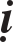 cheát gioù dao seõ moå xeû thaân. Naèm yeân baát ñònh nhö bò ñaùnh ñaám, taâm boãng hoang mang phaùt ñieân thaáy nhaø cöûa nam nöõ lôùn nhoû taát caû ñeàu laøvaät baát tònh, cöùt ñaùi hoâi thuùi ñaày khaép. Khi ñoù toäi nhaân noùi raèng taïi sao choã naøy khoâng toát, coù thaønh quaùch nuùi röøng naøo xinh töôi ñeïp ñeõ ñeå ta daïo chôi, noùi xong, nguïc toát La-saùt caàm xoa saét vít vaøo nguïc A-tyø vaø caùc röøng dao hoùa laøm caây baùu cuøng ao maùt meû, caùc vaät chaùy bieán thaønh hoa sen laù vaøng, caùc truøng moû saét hoùa laøm loaïi chim ñeïp. Tieáng reân la ñau ñôùn ôû ñòa nguïc thaønh tieáng ca ngaâm. Toäi nhaân nghe roài baûo laø choã toát ta ñeán daïo chôi. Nghó xong thì lieàn ngoài vaøo hoa sen löûa, caùc truøng moû saét chích huùt caùc loã chaân loâng cuûa thaân theå. Coù traêm ngaøn xe saét töø treân ñaàu chaïy xuoáng, coù haèng sa xoa saét ñaâm vaøo maét. Choù ñoàng ñòa nguïc hoùa laøm traêm öùc choù saét tranh xeù thaân theå laáy tim maø aên ñôõ ñoùi. Luùc ñoù thaân nhö hoa saét, trong möôøi taùn taàng moãi moãi hoa laù coù taùm vaïn boán ngaøn caùnh. Ñaàu thaân tay chaân trong moãi taàng ñòa nguïc naøy caùc toäi nhaân ñaây ñoïa nguïc naøy traûi taùm vaïn boán ngaøn ñaïi kieáp. Khi ñòa nguïc naøy dieät thì ñeán möôøi taùm taàng ôû phía Ñoâng maø chòu khoå nhö tröôùc, möôøi taùm taàng ñòa nguïc ôû phía Nam cuõng theá, phía Taây cuõng theá, phía Baéc cuõng vaäy, cuõng traûi ñuû caùc phöông phuï khaùc. Ngöôøi cheâ kinh Phöông Ñaúng, taïo toäi nguõ nghòch, phaù hoaïi taêng-kyø, oâ nhieãm Tyø-kheo-ni, ñoaïn caùc thieän caên, nhö toäi nhaân naøy ñuû caùc toäi aáy thì ñaày nguïc A-tyø, boán chi cuõng khaép möôøi taùm taàng. Nguïc A-tyø naøy chæ ñoát caùc chuùng sinh nhö theá. Khi kieáp saép heát thì ôû cöûa ñoâng lieàn môû, thaáy ngoaøi cöûa coù suoái nöôùc trong hoa laù röøng caây taát caû ñeàu hieän. Caùc toäi nhaân aáy töø döôùi maét thaáy löûa ñaõ taïm heát thì tröôøn boø ra roài chaïy ñeán töøng treân, tay chaïm phaûi dao kieám, treân khoâng möa hoaøn saét noùng xuoáng. Beøn chaïy ñeán cöûa Ñoâng. Nguïc toát La-saùt ñang caàm xoa saét moùc saét, choù saét xeù tim maø cheát ngaát. Cheát roài soáng laïi. Thaáy cöûa Nam môû khoâng khaùc gì tröôùc, roài ñeán cöûa Taây cöûa Baéc cuõng theá. Nhö theá luùc ñoù traûi qua nöûa kieáp. ÔÛ nguïc A-tyø cheát, sinh qua nguïc Haøn baêng, ôû Haøn baêng cheát, sinh qua nguïc Haéc aùm, taùm ngaøn vaïn naêm maét chaúng thaáy gì. Laøm thaân raén lôùn boø baèng buïng, aùm taét khoâng hieåu bieát, traêm ngaøn choàn soùi ñeán aên thòt. Cheát roài thì laøm suùc sinh chòu naêm ngaøn vaïn thaân vôùi hình chim thuù. Laïi sinh laøm ngöôøi thì ñieác muø caâm ngoïng cuøi huûi baàn cuøng haï tieän. Caùc thöù keùm coûi laáy laøm trang söùc, chòu thaân heøn naøy traûi naêm traêm thaân. Sau laïi sinh laøm ngaï quyû. Nhö theá luaân hoài trong ba aùc ñaïo voâ löôïng voâ bieân. Ñeä töû chuùng con nay nghe ñòa nguïc taâm sôï rôûn oùc kinh khieáp voâ cuøng laïi bò troâi giaït voâ soá kieáp, ñôøi naøy ñeán nay phoùng tuùng Tam nghieäp taïo caùc troïng toäi neáu khoâng saùm hoái seõ bò caùc khoå naøy khoâng coù ngaøy ra. Ngay ñoái tröôùc Tam baûo, ñaïi chuùng ñaïo traøng tröôùc phaùt loà saùm hoái töùc vui veû bieát  maø khoâng daùm giaáu gieám. Cuùi mong möôøi phöông Tam baûo phaùp giôùiSOÁ 1979 - CHUYEÅN KINH HAØNH ÑAÏO NGUYEÄN VAÕNG SANH TÒNH ÑOÄ PHAÙP SÖÏ TAÙN, Quyeån Thöôïng	613chuùng sinh phaùt, töø bi roäng lôùn, khoâng keå söï xaáu aùc cuûa con nhö coû ñaày caû ñaát xin boá thí hoan hyû nhaän con saùm hoái, nghó con thanh tònh. Cuùi mong chaúng boû Töø bi nhieáp thoï    con roài, nguyeän caùc toäi ñaõ laøm ñeàu tieâu heát, caùc toäi chöa khôûi nguyeän chaúng sinh. Caùc thieän ñaõ laøm nguyeän taêng tröôûng, caùc thieän chöa laøm phöông tieän khieán sinh. Töø nay trôû ñi khoâng khôûi nhaãn, taïm cuøng chuùng sinh boû taø quy chaùnh, phaùt taâm Boà-ñeà. Taâm töø, maét Phaät nhìn nhau, Boà-ñeà quyeán thuoäc, chaân Thieän tri thöùc, ñoàng sinh Tònh ñoä, cho ñeán thaønh Phaät. Caùc toäi nhö theá nguyeän xin döùt haún, khoâng daùm che giaáu. Phaùt nguyeän roài chí taâm quy maïng Phaät A-di-ñaø.Haï tieáp cao taùn raèng:Nguyeän vaõng sinh, nguyeän vaõng sinh, ñöùng tröôùc Phaät A-di-ñaø tay caàm höông hoa thöôøng cuùng döôøng.Cao tieáp haï taùn raèng:Nguyeän vaõng sinh, nguyeän vaõng sinh. Ngoài trong hoäi Di-ñaø, tay caàm höông hoa thöôøng cuùng döôøng.